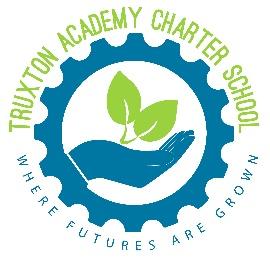 Truxton Academy Charter SchoolBoard of Trustees Regular Meeting June 8, 2020 MondayZoom Meeting7:00 PM1. Opening of Meeting		1.1 Call to Order	1.2 Pledge of Allegiance to the Flag	1.3 Community Comments	1.4 Approval of Minutes	 Regular Meeting May 11, 2020	2. Opening Comments		2.1 Head of School Highlights and Enrollment Update	2.2 President's CommentsChanges to SSF Grant to SUNY on May 5, 2020 –TomApprove Minutes of Executive Committee to Change School Calendar for 2019-2010Summer School Program ApprovalTruxton Academy First Year Evaluation Committee Reopening Plans for Truxton AcademyNominating Committee Slate of Officers to be approved, Vote for Terms of two Board Members (Stuart, Cindy)Approve Audit Committee proposed CharterApprove Hiring Committee Members retroactively3. Board Committee Reports	3.1 Finance CommitteeTreasurer’s ReportPPP Loan statusAudit Committee StatusCommittee Report Attached3.2 Personnel Committee-Stuart YoungNo Report SubmittedStatus of current staff and Hiring Schedule for next year’s staff	3.3 Facilities CommitteeNo Report SubmittedStatus of Outbuilding Construction and Schedule	3.4 Curriculum CommitteeNo Report Submitted	3.5 Marketing Committee-Patty DawsonReport Attached4. Special Committee Reports		4.1 Nutrition CommitteeNo Report Submitted	4.2 Professional Advisory CommitteeNo Report Submitted 	4.3 Transportation CommitteeNo Report Submitted	4.4 Fundraising Committee - Educational Excellence Team No Report SubmittedSUNY Grant Status5. School/Community Items		5.1 Upcoming Events		June 12 - Kindergarten Graduation6. Closing of Meeting		6.1 Adjournment